Auzinger 24.November 2014 Küttigen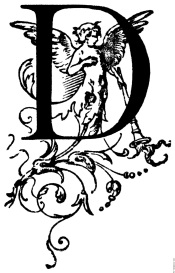 Gedächtnistraining / Aktivierung Bitte das Fehlende Wort Ergänzen1.Reden ist Silber schweigen ist______________2.Nicht alles was glänzt ist ________________3. Was Hänschen nicht lernt, lernt Hans nimmer ___________4.Lieber ein Spatz in der Hand, als eine Daube auf dem__________5.Der Gescheite gibt nach und der Esel bleibt ___________6.Nichts bleibt für die _______________7.Maus und ______________8.Frühjahr,Sommer,Herbst und _______________9.Mit Pfeil und ________________10.Rote Lippen soll man ________________11.Was sich Liebt das neckt ______________12.Engel und ___________________